The Overexpression of Four MiTFL1 Genes from Mango Delays the Flowering Time in Transgenic ArabidopsisYi-Han Wang*, Xin-Hua He*, Hai-Xia Yu, Xiao Mo, Yan Fan, Zhi-Yi Fan, Xiao-Jie Xie, Yuan Liu, Cong Luo**College of Agriculture, State Key Laboratory for Conservation and Utilization of Subtropical Agro-Bioresources, Guangxi University, Guangxi Nanning, 530004*These authors contributed equally to this work.**Corresponding author: Cong Luo, 22003luocong@163.comSupplement Figure 1Source data for Figs. 5 and 6. (a) The red frame indicates the source data in Fig. S1a displayed for Fig. 5a-a1. (b) The source data in Fig. S1b displayed for Fig. 5b-b1. (c) The source data in Fig. S1c displayed for Fig. 6a-a1.  (d) The source data in Fig. S1d displayed for Figs. 6b-b1.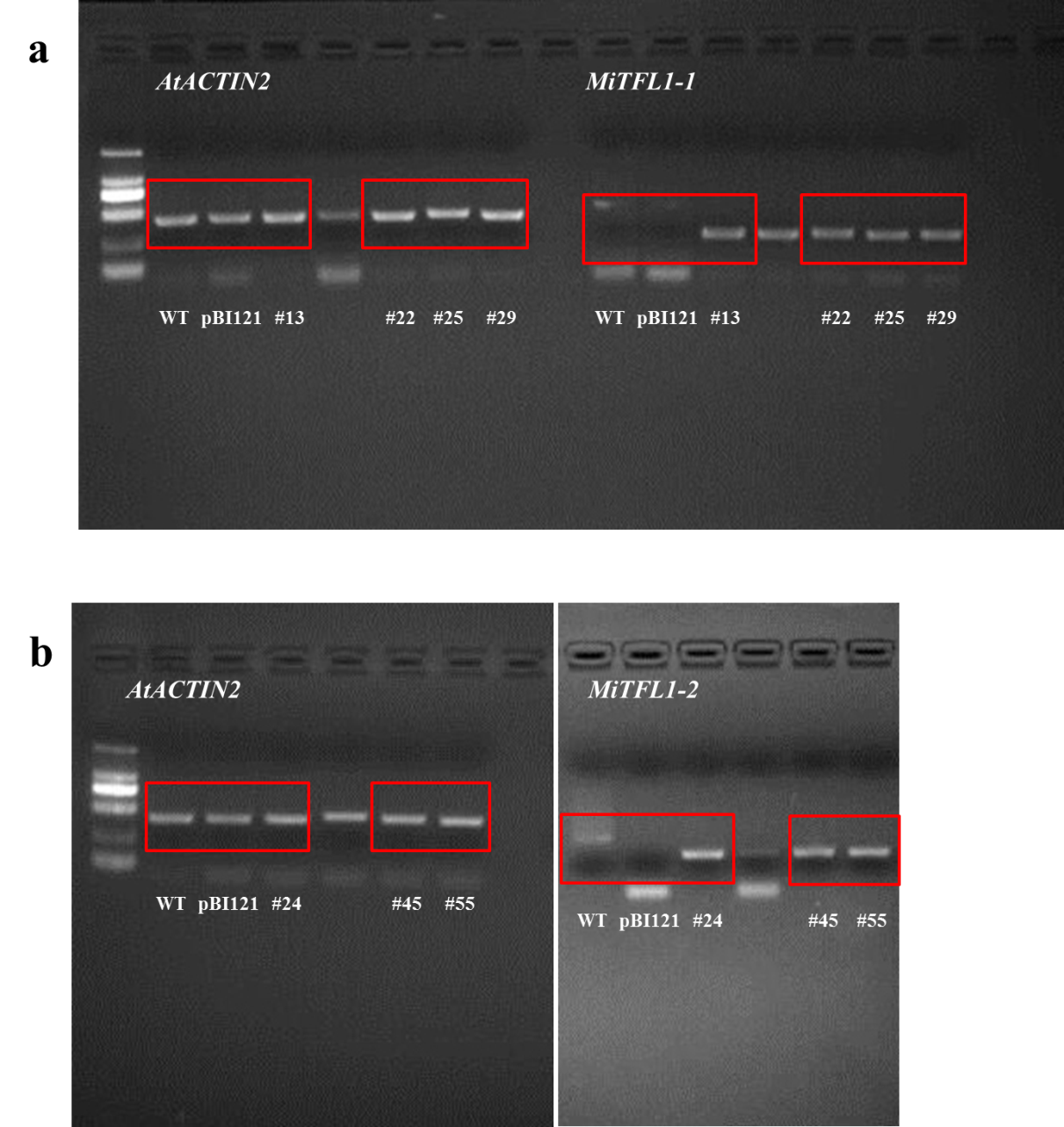 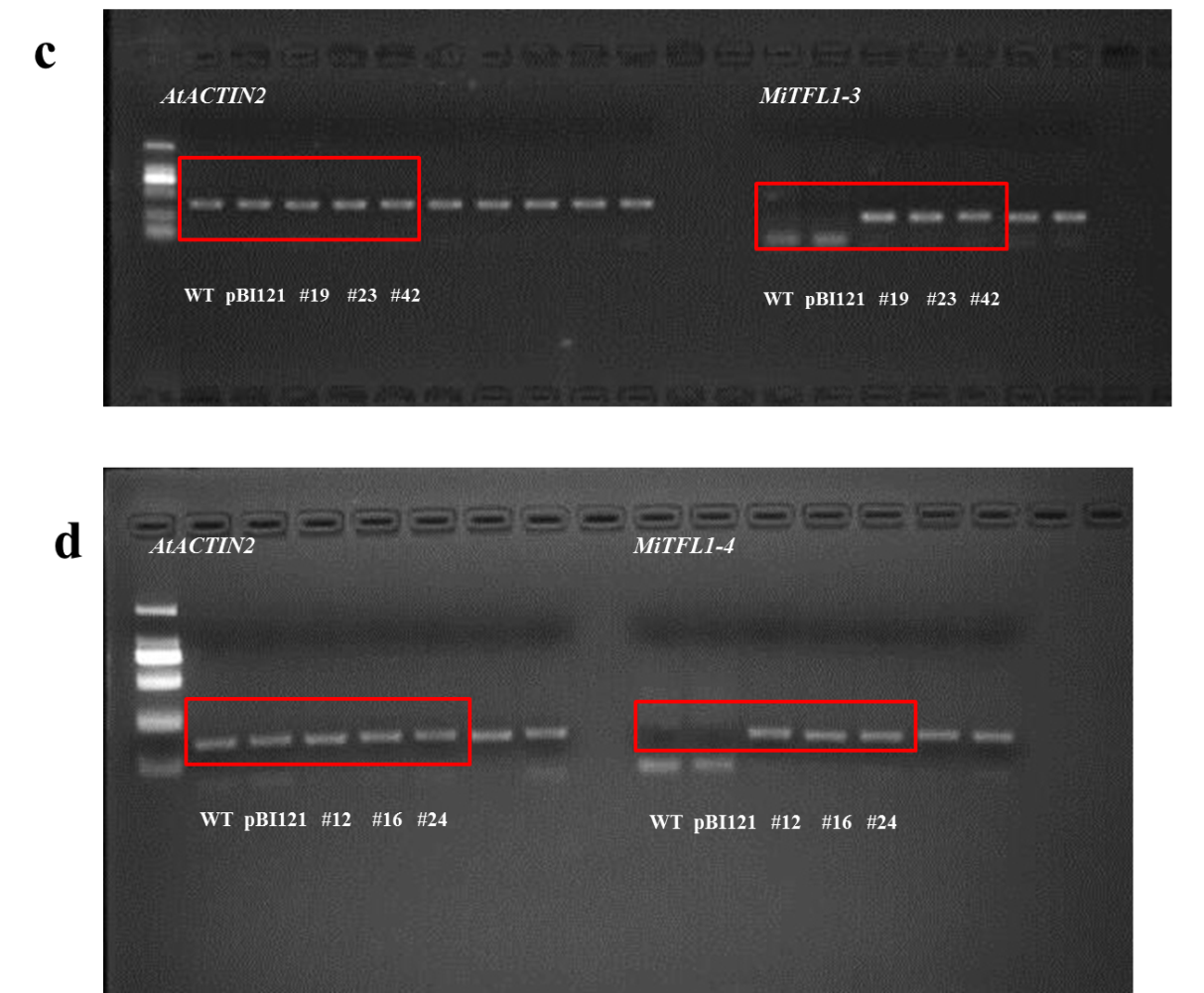 